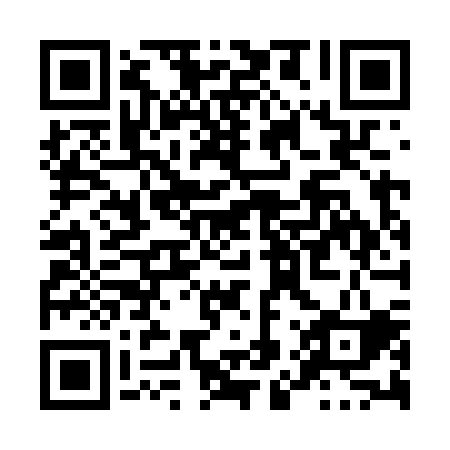 Prayer times for Stara Gradiska, CroatiaWed 1 May 2024 - Fri 31 May 2024High Latitude Method: NonePrayer Calculation Method: Muslim World LeagueAsar Calculation Method: ShafiPrayer times provided by https://www.salahtimes.comDateDayFajrSunriseDhuhrAsrMaghribIsha1Wed3:425:4012:484:457:579:482Thu3:395:3812:484:457:599:503Fri3:375:3712:484:458:009:524Sat3:355:3512:484:468:019:545Sun3:335:3412:484:468:029:556Mon3:315:3212:484:478:049:577Tue3:285:3112:484:478:059:598Wed3:265:3012:484:488:0610:019Thu3:245:2812:484:488:0710:0310Fri3:225:2712:474:488:0810:0511Sat3:205:2612:474:498:1010:0712Sun3:185:2512:474:498:1110:0913Mon3:165:2412:474:508:1210:1114Tue3:145:2212:474:508:1310:1315Wed3:125:2112:474:508:1410:1516Thu3:105:2012:474:518:1510:1717Fri3:085:1912:474:518:1610:1918Sat3:065:1812:484:528:1810:2119Sun3:045:1712:484:528:1910:2220Mon3:025:1612:484:528:2010:2421Tue3:005:1512:484:538:2110:2622Wed2:585:1412:484:538:2210:2823Thu2:565:1312:484:538:2310:3024Fri2:555:1212:484:548:2410:3225Sat2:535:1212:484:548:2510:3326Sun2:515:1112:484:558:2610:3527Mon2:495:1012:484:558:2710:3728Tue2:485:0912:484:558:2810:3929Wed2:465:0912:494:568:2910:4030Thu2:455:0812:494:568:3010:4231Fri2:435:0812:494:568:3110:44